Nom : ________________Cours 27.1 L’accord du verbe avec un nom collectif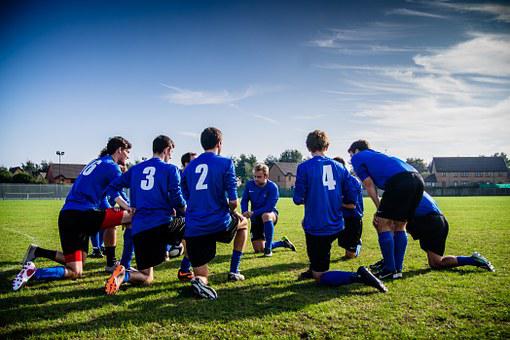 Le nom collectif représente un groupe, ________________, une collectivité…Exemples de noms collectifs : bande, ___________, équipe, monde, groupe…On peut distinguer deux types de noms collectifs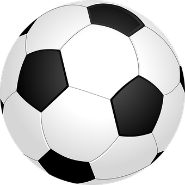 Voici des cas particuliers où l’accord du verbe se fait avec le nom qui suit le nom collectif.Le verbe s’accordera _____________________________________________.Cas particuliers de noms collectifs : La plupart de, nombre de, bon nombre de, quantité de, une dizaine de, une vingtaine, une centaine, une infinité de…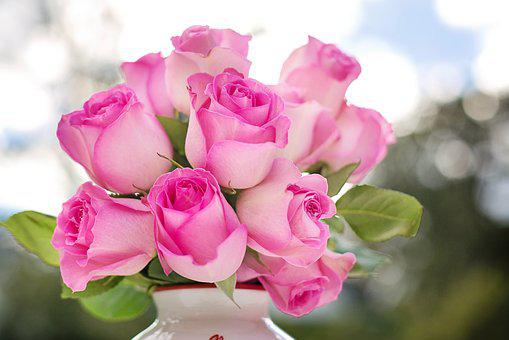 Une vingtaine d’élèves se présentent à la récupération.La plupart des roses s’épanouissent entre mai et octobre.